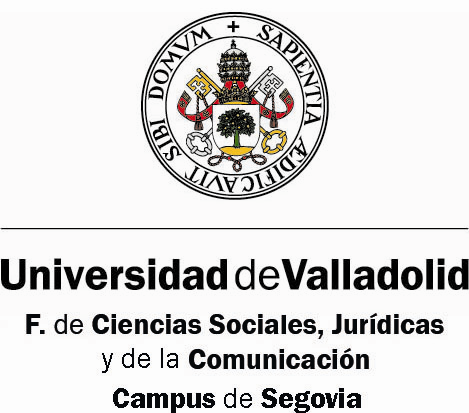 D/Dª.........................................................................................................................................con D.N.I.: ............................, tfno……………………., email  ………………..………..……..estudiante de ....... curso del Grado en ...............................................................................SOLICITA el cambio de grupo en las siguientes asignaturas:Ampliación o anulación de matrícula en las asignaturas:MOTIVOS:*Documentación que adjunta:Segovia a …….. de ……………………. de 2020Firma, DECANA  DE LA FACULTAD DE CIENCIAS SOCIALES, JURÍDICAS Y DE LA COMUNICACIÓN UNIVERSIDAD DE VALLADOLIDCursoCódigoASIGNATURAGRUPO ASIGNADOGRUPO QUE SOLICITAALTA/BAJACursoCódigoASIGNATURAGRUPO QUE SOLICITA